РОССИЙСКАЯ ФЕДЕРАЦИЯ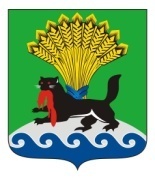 ИРКУТСКАЯ ОБЛАСТЬИРКУТСКОЕ РАЙОННОЕ МУНИЦИПАЛЬНОЕ ОБРАЗОВАНИЕАДМИНИСТРАЦИЯПОСТАНОВЛЕНИЕот «__13_»___06__________ 2017___г.					            №__183__О проведении ХХХVII летних сельскихспортивных игр Иркутского районаВ целях улучшения физкультурно-массовой и спортивной работы в сельской местности, организации активного отдыха населения в выходные и праздничные дни, пропаганды физической культуры, спорта и здорового образа жизни, в соответствии с календарным планом физкультурно-оздоровительных и спортивно-массовых мероприятий администрации Иркутского районного муниципального образования на 2017 год, утвержденным постановлением администрации № 182 от 13.06.2017 «О календарном плане физкультурно-оздоровительных и спортивно-массовых мероприятий администрации Иркутского районного муниципального образования на 2017 год», в рамках подпрограммы «Развитие физической культуры и массового спорта» на 2014-2017 годы муниципальной программы Иркутского районного муниципального образования «Развитие физической культуры и спорта в Иркутском районе» на 2014 - 2017 годы, утвержденной постановлением администрации № 5097 от 13.11.2013, руководствуясь ст.ст. 39, 45, 54 Устава Иркутского районного муниципального образования, администрация Иркутского районного муниципального образованияПОСТАНОВЛЯЕТ:1. Отделу физической культуры¸ спорта и молодёжной политики администрации Иркутского районного муниципального образования провести 24-25 июня 2017 года в п. Молодёжный Иркутского района XXХVII летние сельские спортивные игры Иркутского района (далее – Сельские игры).2.  Утвердить положение о проведении Сельских игр (приложение 1).3. Утвердить состав оргкомитета по проведению Сельских игр (приложение 2). 4.  По итогам проведения Сельских игр отделу физической культуры, спорта и молодежной политики сформировать сборную команду Иркутского района для участия в XXХVI летних сельских спортивных играх Иркутской области.5. Управлению учёта и исполнения сметы администрации района обеспечить финансирование расходов на проведение Сельских игр за счёт средств, предусмотренных районным бюджетом. 6. Опубликовать настоящее постановление с приложениями в газете «Ангарские огни», в информационно-коммуникационной сети «Интернет» на официальном сайте администрации Иркутского районного муниципального образования: www.irkrain.ru.7. Контроль исполнения постановления возложить на первого заместителя Мэра. Мэр района							  	     	Л.П. Фролов	Подготовил:Начальник отдела ФКС и МП				          А.Г.Коврига«_____»____________2017 г.СОГЛАСОВАНО: Заместитель Мэра	 															                                         И.В.Жук«_____»__________2017 г.Начальника правового управления					В.Г.Слинкова«_____»__________2017 г.Начальник управления учета иисполнения сметы«_____»__________2017 г.						Л.И.ЖарковаРазослать:Главам с/п администраций - 21Отдел ФКС и МП – 1Управление УиИС - 1Приложение  1к постановлению администрацииИркутского районного   	муниципального образования                                                              	 от «_____»_______2017  г.Положениео проведении ХХХVII летних сельских спортивных игр Иркутского районаОБЩИЕ ПОЛОЖЕНИЯ1.1. ХХХVII летние сельские спортивные игры Иркутского района (далее – Сельские игры) проводятся в рамках реализации мероприятий муниципальной программы Иркутского районного муниципального образования «Развитие физической культуры и спорта в Иркутском районе» на 2014-2017 годы.1.2. Сельские игры проводятся в целях:а) укрепления здоровья и создания условий для активных занятий физической культурой и спортом сельских жителей;б) формирования здорового образа жизни;в) повышения спортивного мастерства сельских спортсменов;г) совершенствования форм организации физкультурно-спортивной работы на селе.1.3. Главными задачами Сельских игр являются:а) пропаганда физической культуры, спорта и здорового образа жизни, привлечение широких слоев сельского  населения к систематическим занятиям физической культурой и спортом;б) выявление лучших спортсменов;в) обмен опытом работы лучших тренеров и организаторов, работающих с сельским населением;г) формирование сборной команды Иркутского района для участия в ХХХVI летних сельских спортивных играх Иркутской области.СРОКИ И МЕСТО ПРОВЕДЕНИЯ СОРЕВНОВАНИЙ2.1. Сельские игры проводятся в летний период 2017 года, в три этапа:а) 1 этап – соревнования по программе Сельских игр проводятся в муниципальных образованиях Иркутского района;б)  2 этап – финальные соревнования Сельских игр проводятся 24 и 25 июня 2017 года в п. Молодёжный Иркутского района;в)  3 этап – участие сборной команды района в финальных соревнованиях ХХХVI летних сельских спортивных игр Иркутской области.УЧАСТНИКИ СОРЕВНОВАНИЙ3.1. К участию в Сельских играх допускаются жители Иркутского районного муниципального образования не моложе 14 лет, проживающие на территории Иркутского районного муниципального образования не менее одного года и имеющие постоянную регистрацию. К участию в соревнованиях спортивных семей допускаются дети в возрасте до 14 лет.ОРГАНИЗАТОРЫ СОРЕВНОВАНИЙ4.1. Общее руководство подготовкой и проведением Сельских игр осуществляется Организационным комитетом (приложение 2 к постановлению). 4.2. Руководство и проведение 1 этапа Сельских игр в муниципальных образованиях Иркутского района осуществляется главами администраций Иркутского района.4.3. Непосредственное проведение финальных соревнований Сельских игр возлагается на отдел физической культуры, спорта и молодежной политики  администрации Иркутского районного муниципального образования и Главную судейскую коллегию, утвержденную Организационном комитетом Сельских игр.  ПРОГРАММА СОРЕВНОВАНИЙ5.1. В программу соревнований Сельских игр включены следующие виды спорта:5.2. Состав команды от муниципального образования – не более 55 человек, в том числе 50 спортсменов, 4 представителя и 1 руководитель.5.3. Система проведения соревнований определяется Главной судейской коллегией в зависимости от количества участвующих команд или участников, в соответствии с правилами проведения соревнований по соответствующим видам спорта, утвержденными Минспортом России.5.4. Волейбол,  мини-футбол, русская лапта.5.4.1. Система и порядок проведения соревнований по волейболу, мини-футболу, русской лапте определяется Главной судейской коллегией в зависимости от количества команд-участниц5.5. Легкая атлетика.5.5.1. Соревнования лично-командные. Каждый спортсмен может выступать  в двух видах программы и  эстафете.5.5.2. Программа проведения  соревнований:а) 1 день – дистанция 100 м, 400 м, прыжки в длину (мужчины, женщины);б) 2 день – дистанция 800 м (мужчины, женщины), 1500 м женщины, 3000 м мужчины, смешанная эстафета 4 х 400 м (2 мужчины и 2 женщины).5.5.3. Личное первенство определяется на каждой дистанции и в прыжках в длину раздельно среди мужчин и женщин.5.5.4. Командное первенство среди команд определяется по наименьшей сумме мест, занятых всеми участниками в личном первенстве и смешанной эстафете. При равенстве очков у двух или более команд преимущество получает команда, имеющая лучший результат в эстафете.5.6. Гиревой спорт.5.6.1. Соревнования лично-командные. Проводятся среди мужчин (гиря весом 24 кг) в  весовых категориях до 63 кг, до 68 кг, до 73 кг, до 78 кг, до 85 кг, до 95 кг, свыше 95 кг (рывок и толчок).5.6.2. В одной весовой категории разрешается заявлять не более двух участников от одной команды. Упражнение выполняется в течение 10 минут.5.6.3. Личное первенство определяется по наибольшей сумме очков.5.6.4. Командное первенство определяется по 4 результатам в сумме двоеборья (толчок и  рывок).5.7. Соревнования спортивных семей.5.7.1. Соревнования командные. Проводятся среди семей с детьми в возрасте не старше 14 лет в независимости от пола. 5.7.2. Программа проведения соревнований:а) дартс – упражнение «Сектор 20». Места определяются по сумме очков, набранных всеми членами команды;б) легкоатлетическая эстафета: дистанция 200 м – папа, 140 м – мама, 60 м – ребенок. Места определяются по сумме времени, показанному участниками команды;в)  настольный теннис – соревнования командные, участвует ребенок и один из родителей. Встречи проводятся из трех партий согласно правилам соревнований. Победа присуждается паре, выигравшей две партии. При выигрыше двух партий подряд – третья не проводится;г) шашки – соревнования командные, проводятся по «швейцарской системе» в 7-9 туров. Контроль времени: 20 минут на партию каждому участнику. Команда-победительница определяется по наибольшей сумме очков, набранных всеми членами команды. В случае равенства очков у двух или нескольких команд, победитель определяется по системе коэффициентов Бухгольца, Бергера, встречам между этими командами, жребию.5.7.3. Командное первенство в соревнованиях спортивных семей определяется по наименьшей сумме очков, набранных членами семьи в 3-х видах программы.5.7.4. При равенстве мест у двух и более семей преимущество получает семья, имеющая больше первых, вторых и т.д. мест в видах спорта; при равенстве этого показателя – по лучшему результату, показанному семьей в легкоатлетической эстафете.5.7.5. Для участия в соревнованиях каждой команде иметь при себе один комплект шашек, теннисные ракетки и теннисные шарики.5.8. Городошный спорт.5.8.1. Соревнования командные. Соревнования проводятся по смешанной системе: в предварительных соревнованиях по олимпийской системе с выбыванием после второго поражения, далее по круговой системе. Встреча между командами состоит из трех партий по 15 фигур каждая. За каждую выигранную партию команда получает 2 очка, за ничью – 1 очко, за проигрыш – 0. При выигрыше двух партий подряд, третья не проводится.5.9. Перетягивание каната.5.9.1. Соревнования командные. Соревнования проводятся по кубковой системе из трех попыток в предварительных соревнованиях из 5 полуфинальных и финальных. Форма одежды произвольная, обувь – кеды (для зала), ботинки или кроссовки (для газона).6. УСЛОВИЯ ПОДВЕДЕНИЯ ИТОГОВ6.1. В финальных соревнованиях (2 этап) Сельских игр разыгрываются:а) личное первенство по гиревому спорту и легкой атлетике;б) командное первенство по волейболу, мини-футболу, легкой атлетике, русской лапте, семейным стартам, гиревому спорту, городошному спорту, перетягиванию каната; в) общекомандное первенство среди муниципальных образований Иркутского района.6.2. Общекомандное первенство определяется по наименьшей сумме занятых мест по 9 из 10 видов программы. В случае отсутствия команды в виде присуждается последнее место + 2 штрафных. 6.3. Личное первенство определяется по техническим результатам.6.4. При равенстве очков у двух или более команд преимущество получает команда, имеющая больше первых, вторых и третьих мест, при равенстве этих показателей – по лучшему результату в легкой атлетике. 6.5. В случае выявления подставных лиц к команде применяются штрафные санкции:а) в индивидуальных видах спорта участник снимается с соревнований в данном виде программы, результаты аннулируются;б) в игровых видах спорта команде засчитывается поражение (футбол 3:0, волейбол 3:0, русская лапта 5:0).7.НАГРАЖДЕНИЕ7.1. За 1-3 места в общекомандном первенстве сборные команды муниципальных образований  Иркутского района награждаются кубками, призами и грамотами. Команда, занявшая 4 место в общекомандном первенстве, награждается грамотой  за волю к победе.7.2. За 1-3 места в семейных стартах команды награждаются кубками, призами  и грамотами.  Участники команд награждаются медалями. Команда, занявшая 4 место, награждается грамотой за волю к победе.7.3. За 1–е место в игровых видах программы (волейбол мужчины, волейбол женщины, мини-футбол, русская лапта, городошный спорт, перетягивание каната) участники команд награждаются призами, медалями, грамотами, за 2 и 3 места – медалями и грамотами. За 1-3 места команды награждаются кубками и грамотами.7.4. За 1-3 места в командных соревнованиях по легкой атлетике команды награждаются кубками и грамотами. За 1-е место в личных соревнованиях по легкой атлетике участники награждаются призами, грамотами и медалями, за 2 и 3 места – медалями и грамотами. За 1 место в смешанной эстафете команда награждается грамотой, участники команды награждаются призами, грамотами и медалями. За 2 и 3 места команды награждаются грамотами, участники команд награждаются грамотами и медалями.7.5. За 1-3 места в командных соревнованиях по гиревому спорту команды награждаются кубками и грамотами. За 1-е место в личных соревнованиях по гиревому спорту участники награждаются призами, грамотами и медалями, за 2 и 3 места –   медалями и грамотами. 7.6. В игровых видах спорта призами награждаются лучшие игроки по амплуа (волейбол – 2 мужчины, 2 женщины, мини-футбол – 2 человека, русская лапта – 2 человека).7.7. В случае одинакового технического результата в личных соревнованиях по легкой атлетике и гиревому спорту (1-3 места) предусмотрен один комплект медалей и грамот.8. УСЛОВИЯ ФИНАНСИРОВАНИЯ8.1. Расходы по организации и проведению соревнований (награждение, оплата судьям и обслуживающему персоналу, услуги по подготовке и оборудованию мест проведения соревнований) несет администрация Иркутского районного муниципального образования.8.2. Расходы, связанные с командированием команд на соревнования (проезд, питание) несут командирующие организации.9. ПОДАЧА ЗАЯВОК НА УЧАСТИЕ9.1. Предварительные заявки (подтверждение об участии в соревнованиях) от команд на участие в финальных соревнованиях Сельских игр подаются до 21 июня 2017 года в отдел физической культуры, спорта и молодёжной политики администрации Иркутского района по адресу: г. Иркутск, ул. Карла Маркса, 40 (2 этаж кабинет № 6), e-mail: irkromp@mail.ru. 9.2. Допуск к участию в соревнованиях осуществляет комиссия по допуску участников (далее – Комиссия), в которую входят главный судья соревнований и сотрудники отдела физической культуры, спорта и молодежной политики администрации Иркутского районного муниципального образования. Комиссия работает с 09.00 до 10.00 часов 24 июня 2017 года на стадионе п. Молодёжный.9.3. Руководитель сборной команды в день приезда представляет в Комиссию  необходимые документы:а) общую заявку по форме согласно приложению 1;б) именную заявку на каждый вид спорта по форме согласно приложению 2;  в) на каждого участника: паспорт, на ребенка свидетельство о рождении, страховой полис обязательного медицинского страхования гражданина Российской Федерации (оригинал);г) полис (оригинал) страхования от несчастных случаев.9.4. Руководитель (представитель) команды обязан иметь при себе документы на каждого участника и представлять их по первому требованию главного судьи на виде спорта (в течение 15 минут).9.5. Протесты подаются в письменном виде главному судье по виду спорта, главному судье соревнований. Представитель команды, в адрес которой подается протест, извещается в письменном виде. Протесты, заявленные устно и спустя один час после окончания вида соревнований, к рассмотрению не принимаются.Исполняющий обязанности первого заместителя Мэра 						                И.В. Жук	           				  Приложение 1к положению о проведении ХХХVII летних сельских спортивных игр Иркутского районаОБЩАЯ ЗАЯВКАна участие в ХХХVII летних сельских спортивных играх Иркутского района24-25 июня 2017 г.						             п. Молодёжный	         от команды ________________________________________			                               (наименование МО)Представитель команды: ________________________________________( сот.телефон) Руководитель_________________________________________________М.П.Приложение 2к положению о проведении ХХХVI летних сельских спортивных игр Иркутского районаИМЕННАЯ ЗАЯВКАна участие в ХХХVII летних сельских спортивных играх Иркутского района24-25  июня 2017 г.						             п. Молодёжный	              от команды_____________________________(наименование МО)вид спорта ________________________Представитель команды _______________________________________________Допущено _______________________ человек.Врач _____________Приложение 2к постановлению администрации Иркутского районного муниципального образования                                                                        от «_____»_________№_____Составоргкомитета по проведениюXXХVII летних сельских спортивных игр Иркутского районаПредседатель комитета по социальнойполитике администрации Иркутского 		      председатель оргкомитета;районного муниципального образованияНачальник отдела физической культуры,спорта и молодежной политики администрации Иркутского районного муниципальногообразования						      заместитель председателя								      оргкомитетаЧлены оргкомитета:Редактор муниципального автономногоучреждения Иркутского районного муниципального образования «Редакциягазеты «Ангарские огни»Заместитель начальника управления  попотребительскому рынку управлениясельского хозяйства и потребительскогорынка администрации Иркутского районного муниципальногообразованияНачальник отдела культуры администрацииИркутского районного муниципальногообразованияГлава Молодёжного муниципальногообразования (по согласованию)Председатель автономной некоммерческойорганизации «Иркутский областной сельскийспортивно-оздоровительный клуб «Колос»(по согласованию)Исполняющий обязанностипервого заместителя Мэра 						                И.В. Жук№ п/пВид спорта(дисциплина)Число участников команд по видам спортаЧисло участников команд по видам спортаЧисло участников команд по видам спорта№ п/пВид спорта(дисциплина)Общее количествоВ том числе:мужчин, женщинКоличество представителей в виде спорта1.Волейбол8 8 мужчин12.Волейбол88 женщин3.Мини-футбол88 мужчин14.Русская лапта8независимо от пола15.Городошный спорт2независимо от пола6.Гиревой спорт55 мужчин7.Легкая атлетика84 мужчины4 женщины18.Соревнования спортивных семей3папа, мама, 1 ребенок независимо от пола в возрасте не старше 14 лет9.Перетягивание каната6независимо от пола из состава командыРуководитель1№ п/пФамилия, имя, отчество (полностью)Дата рождения(число, месяц, год)Адрес постоянного места жительстваВид спорта№ п/пФ.И.О.Год рожденияВиза врача